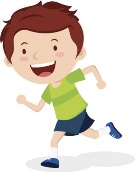 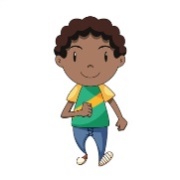 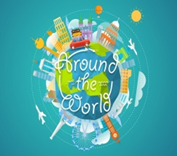 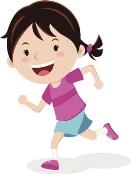 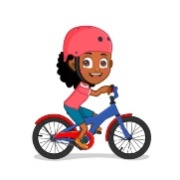 Number of kilometres covered by your familyTuesdayWednesdayThursdayFridaySaturdaySundayMondayTotal numberof kilometresWeek 126/5- 1/6Week 22/6- 8/6Week 39/6- 15/6Week 416/6-22/6Week 523/6-29/6Week 630/6- 6/7Week 77/7-13/7